04.01.2022Ул. Юрасова, уборка снегаУборка снега и льдаУл.Чапаева, Черный тюльпанПривокзальная площадь, уборка снегаУл. Маяковского, Вечный огонь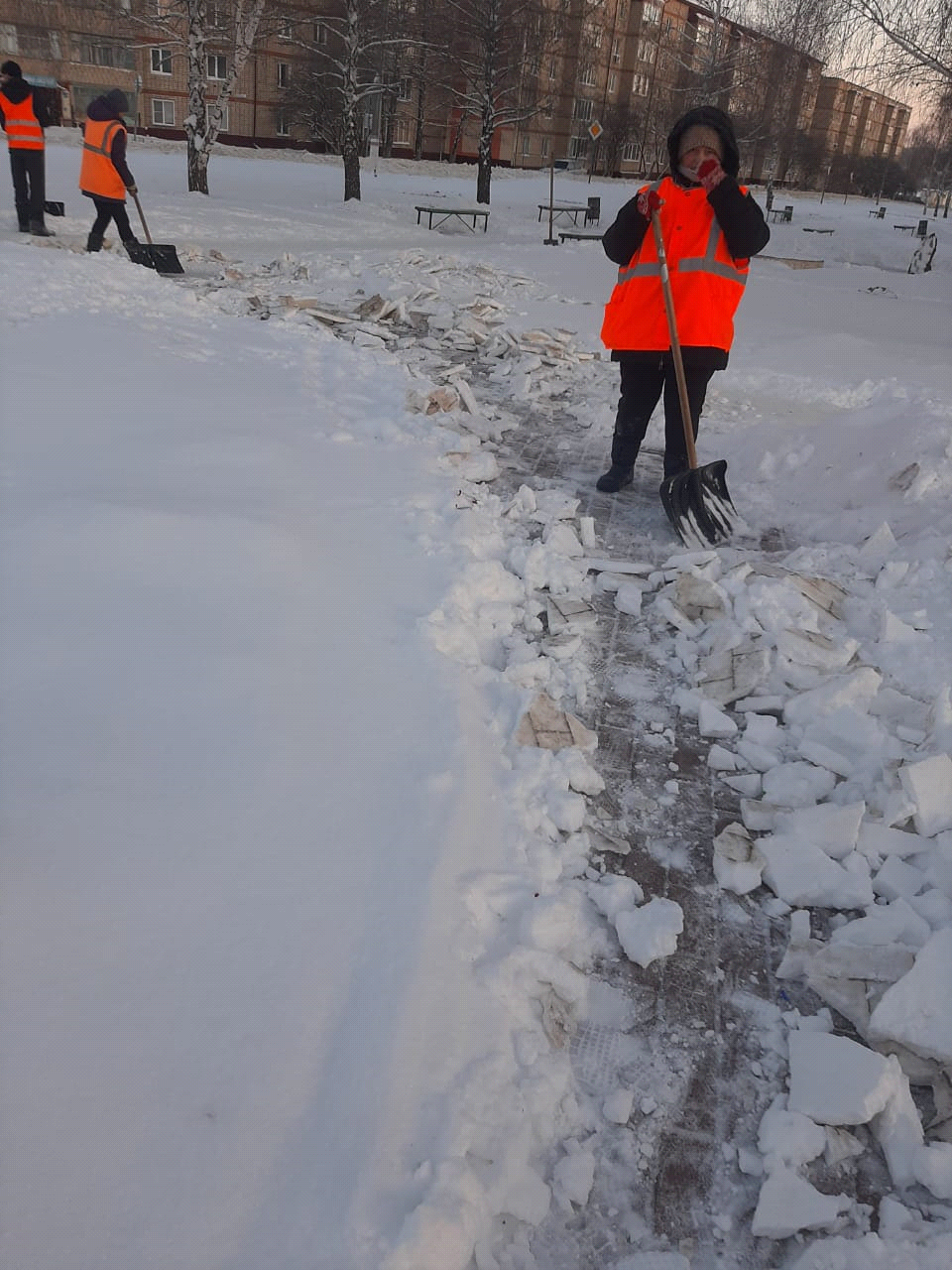 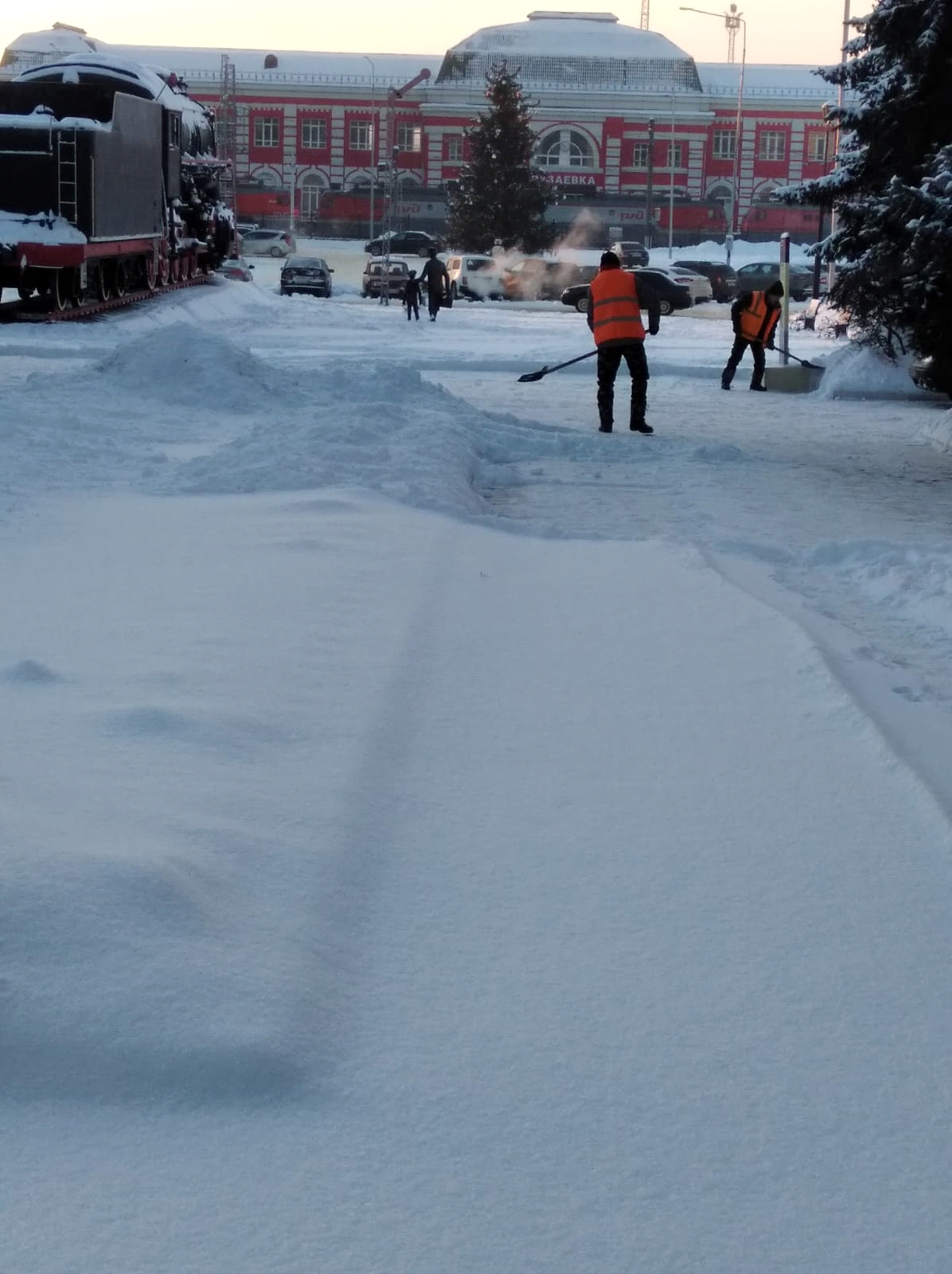 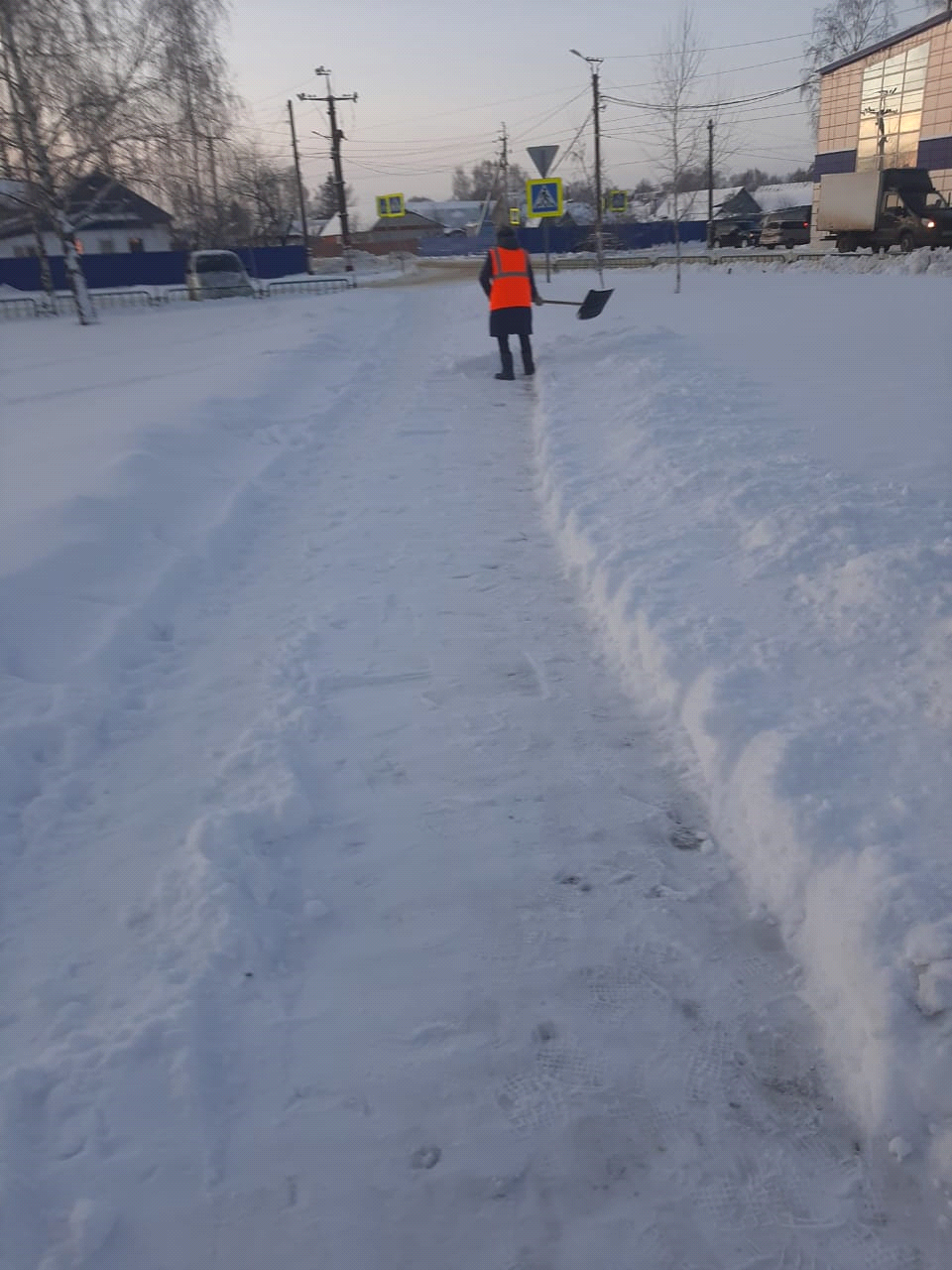 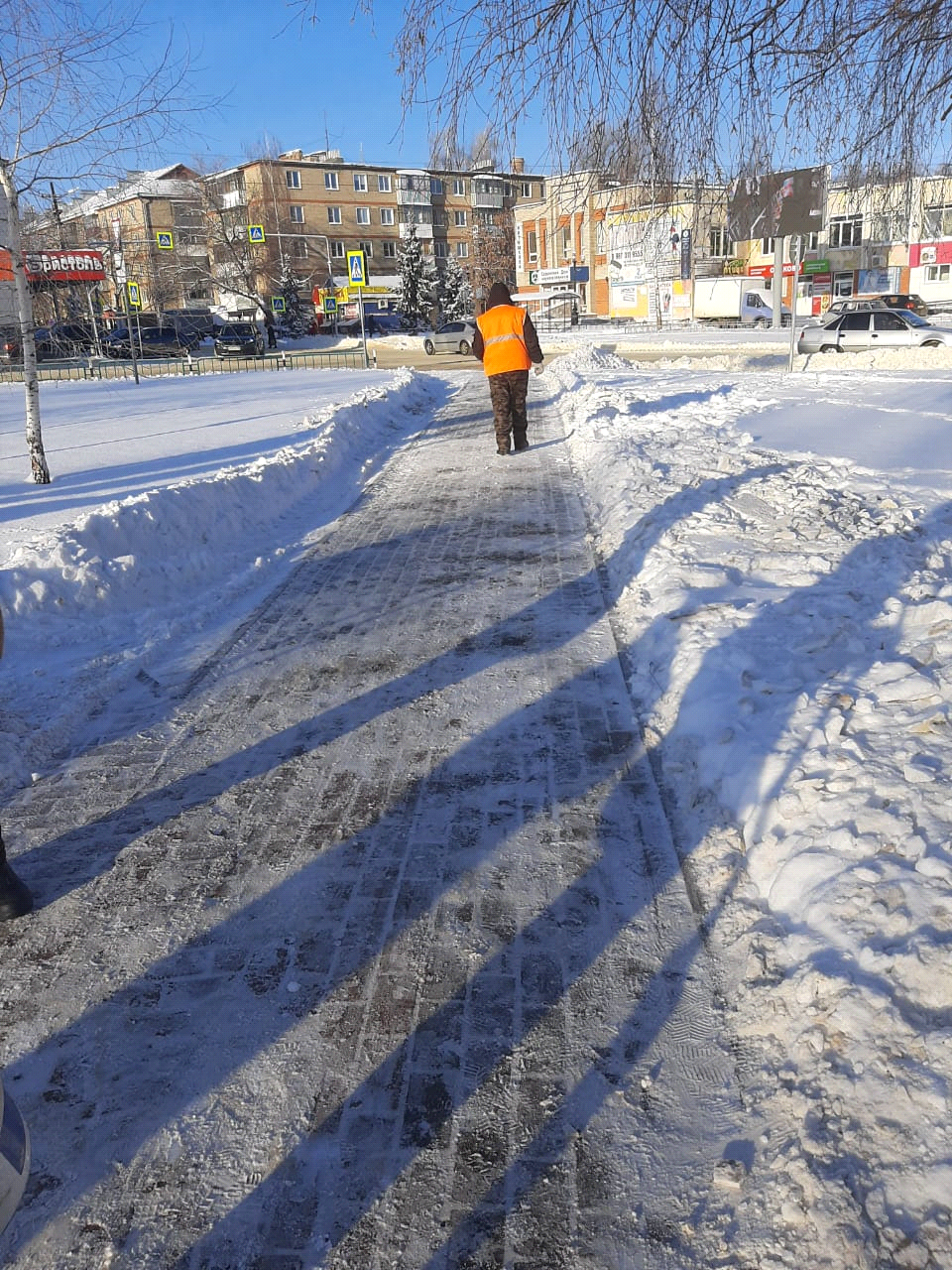 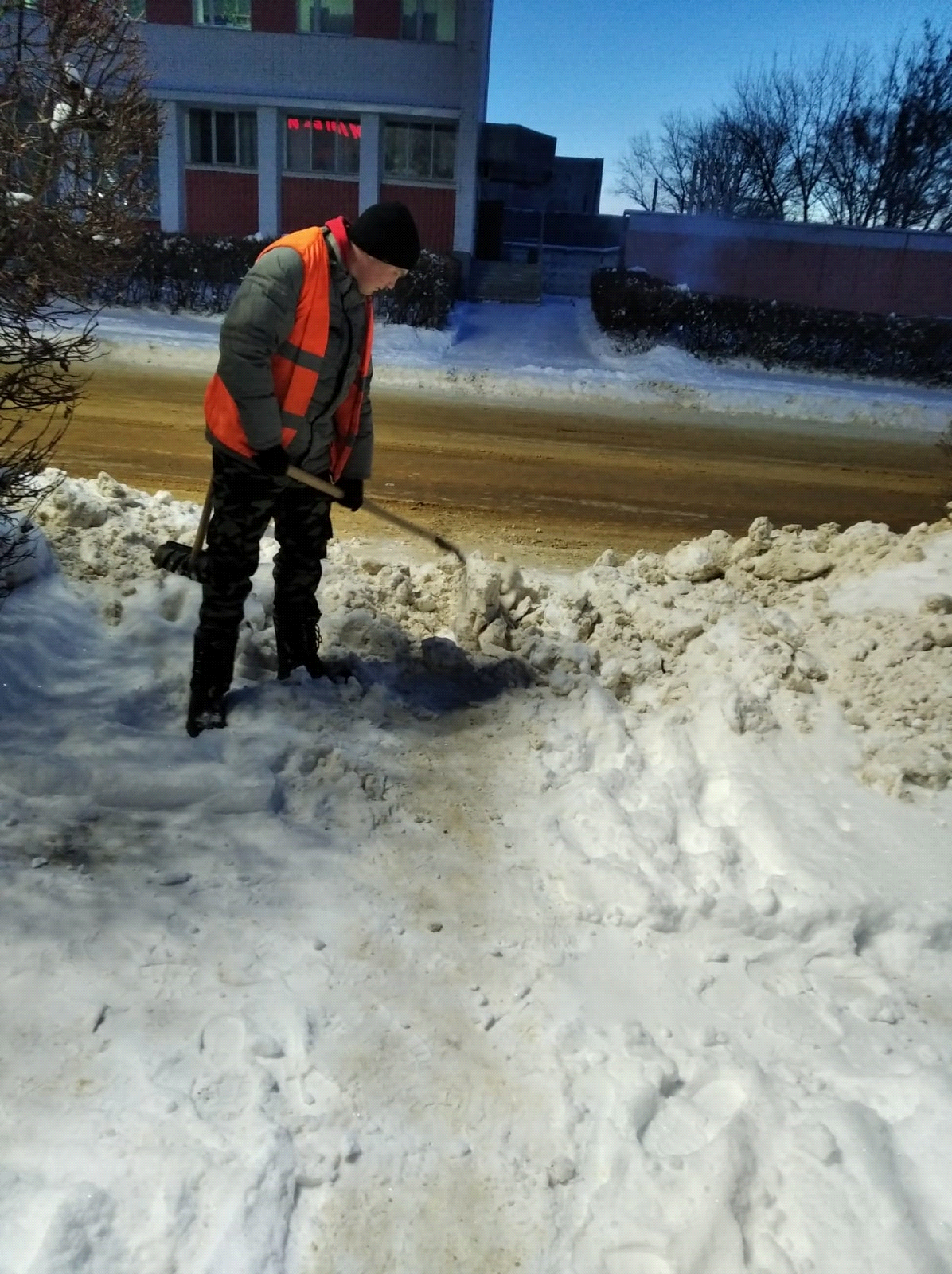 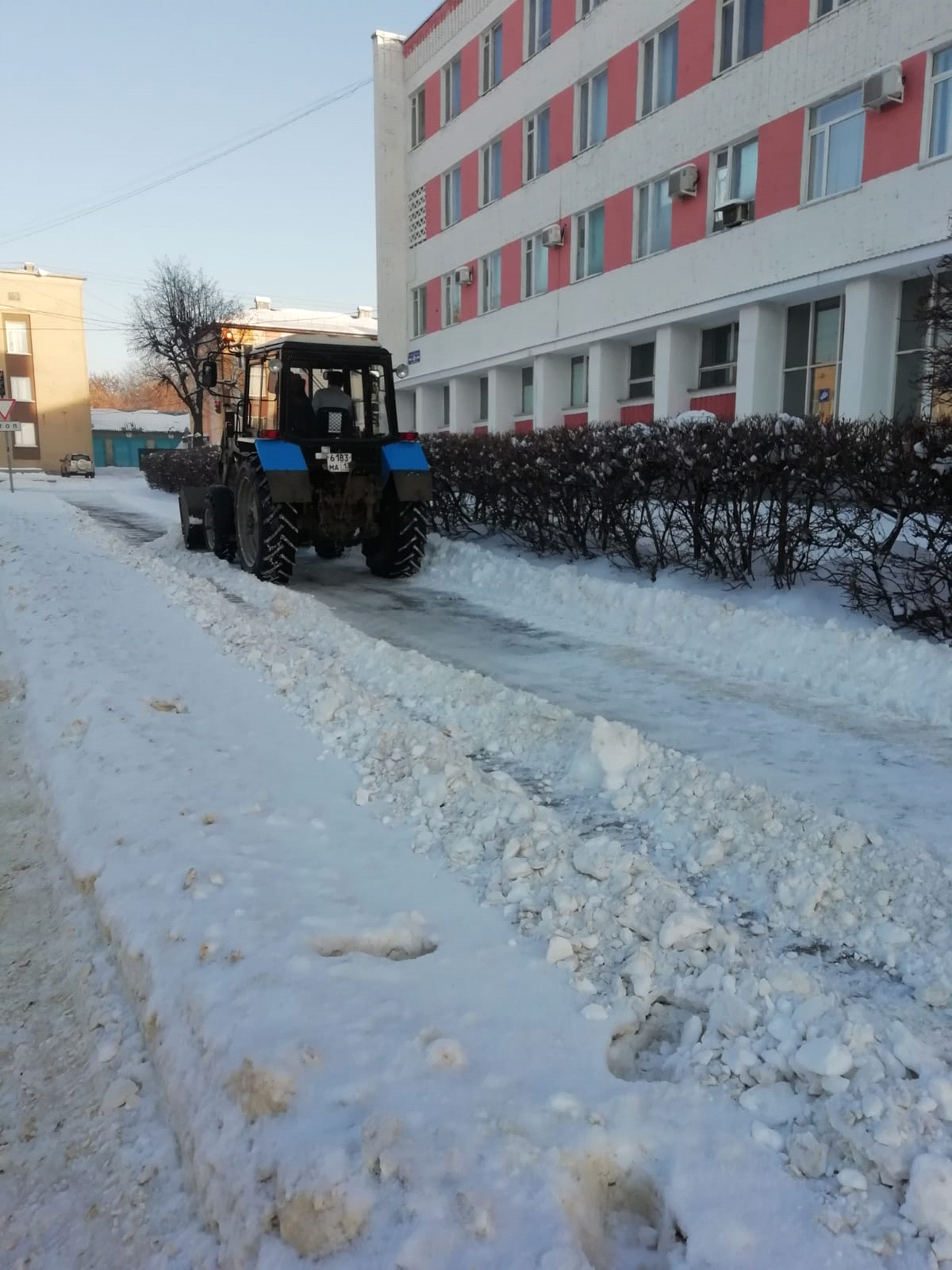 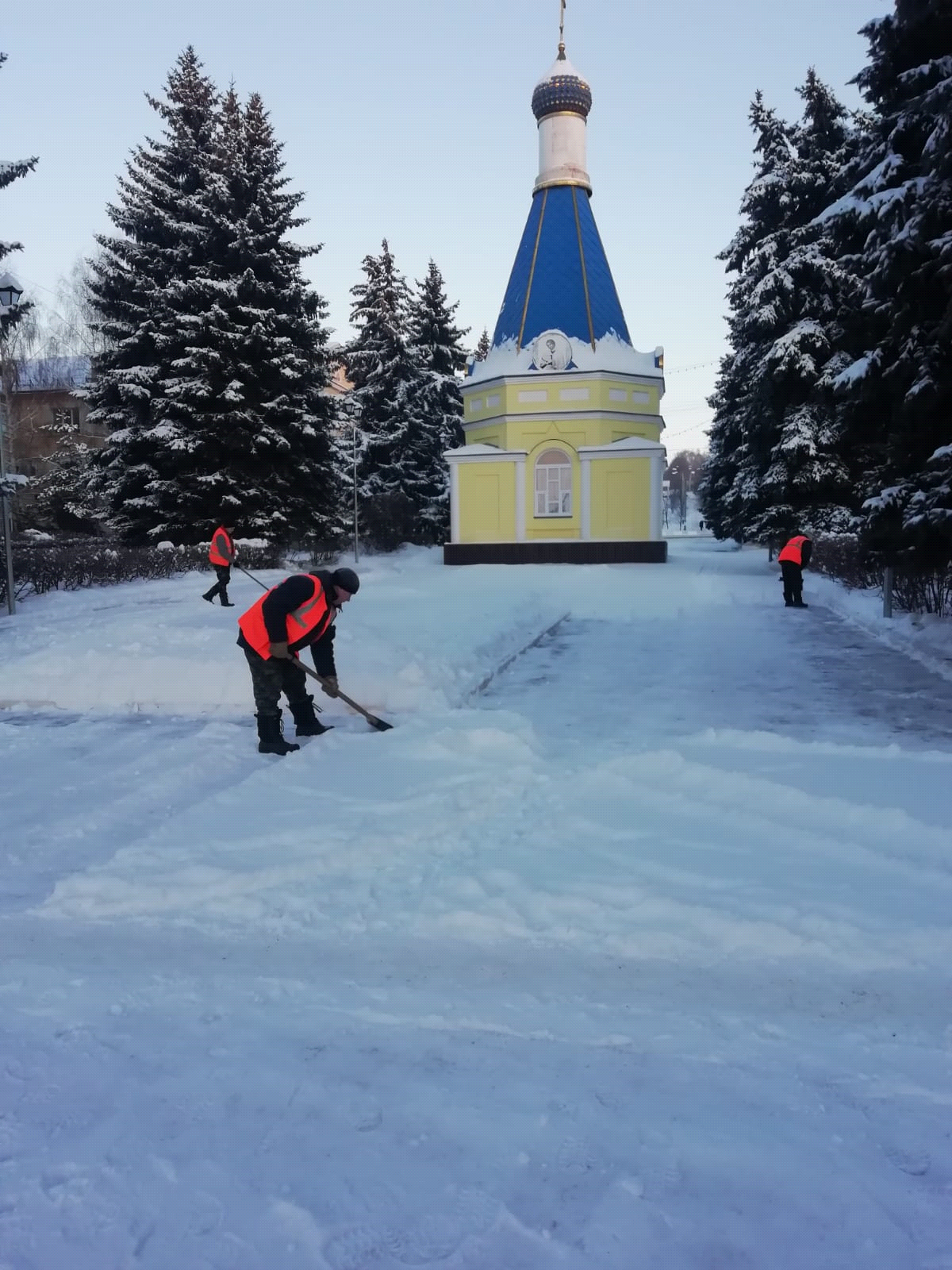 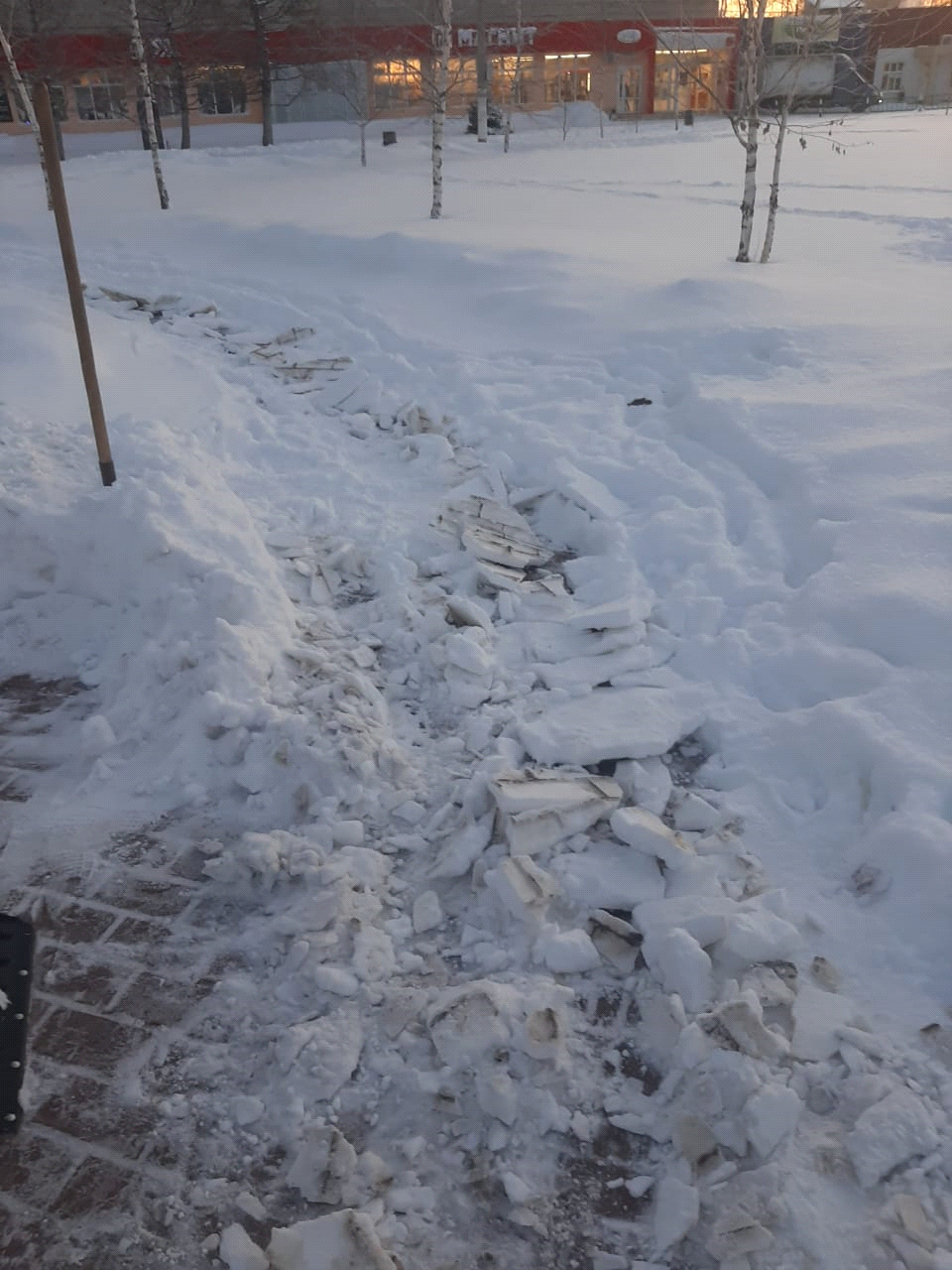 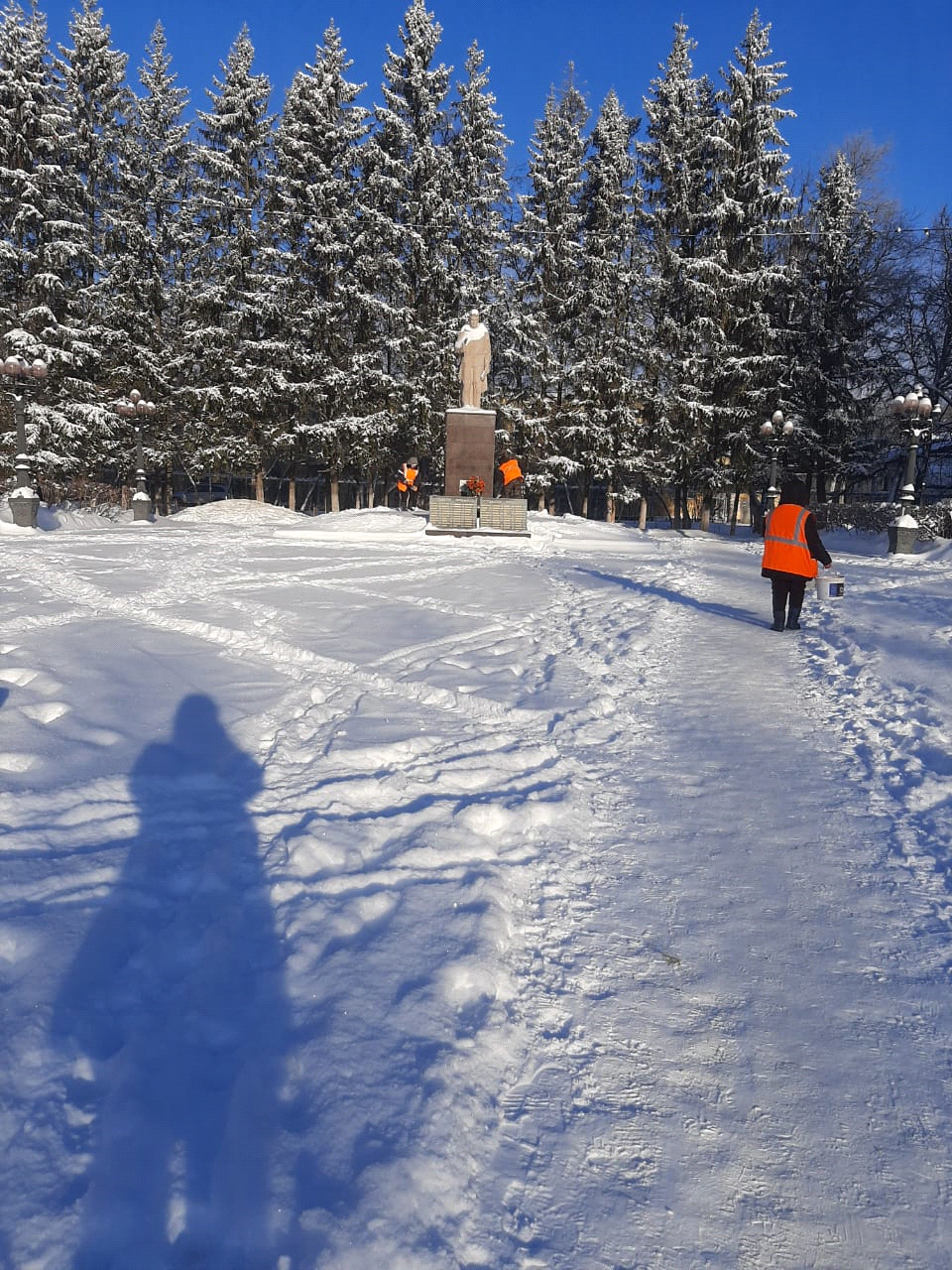 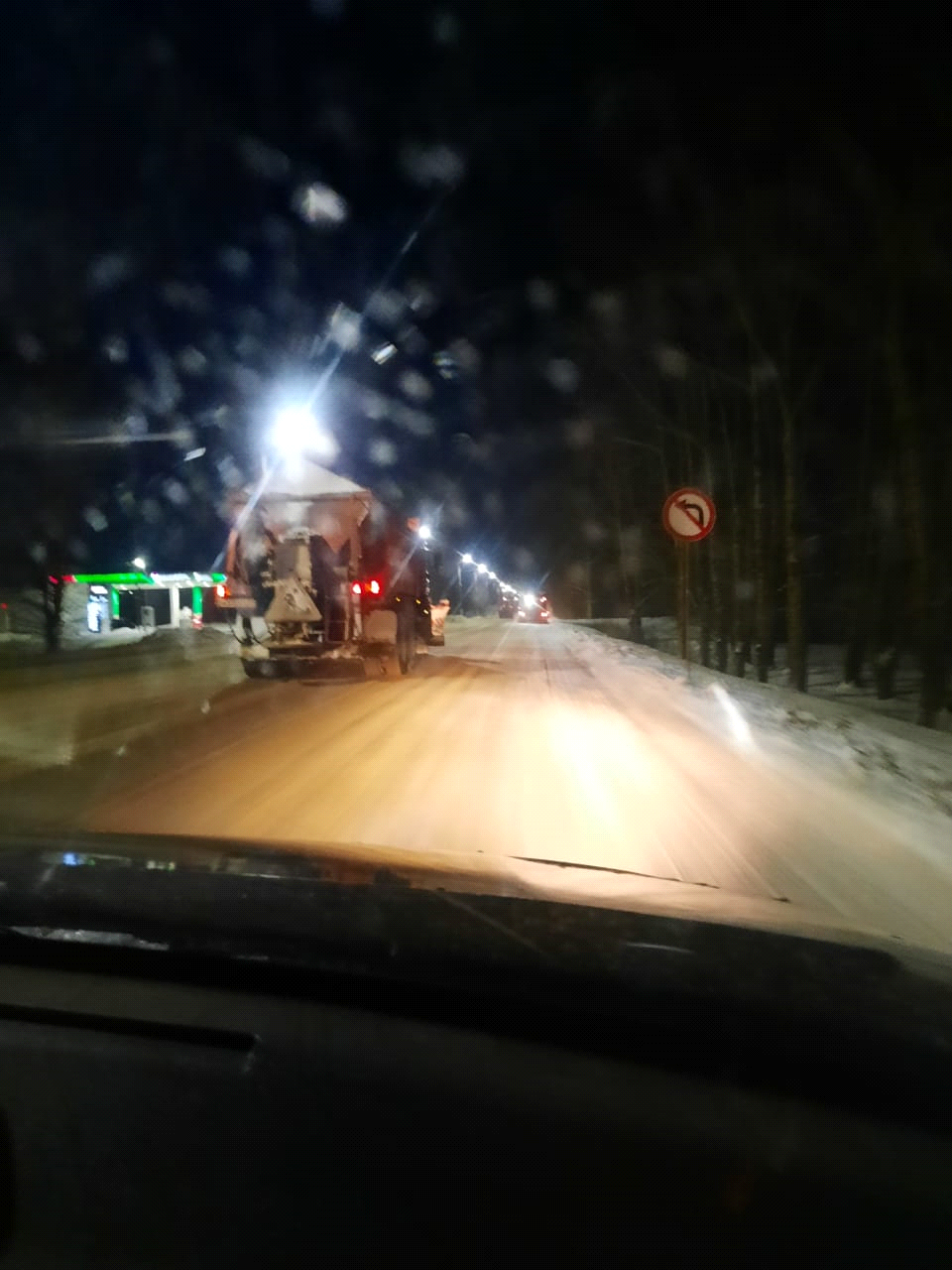 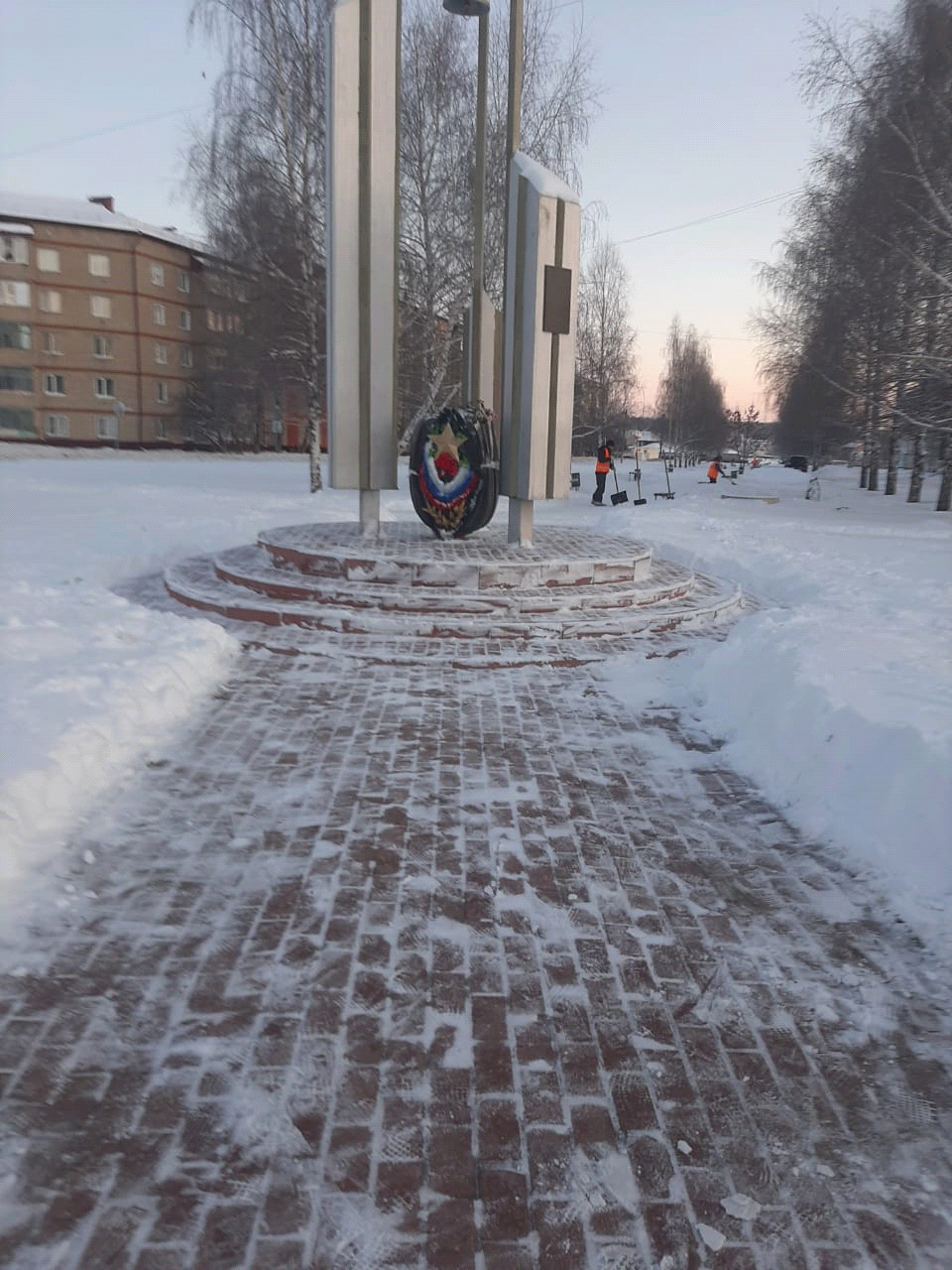 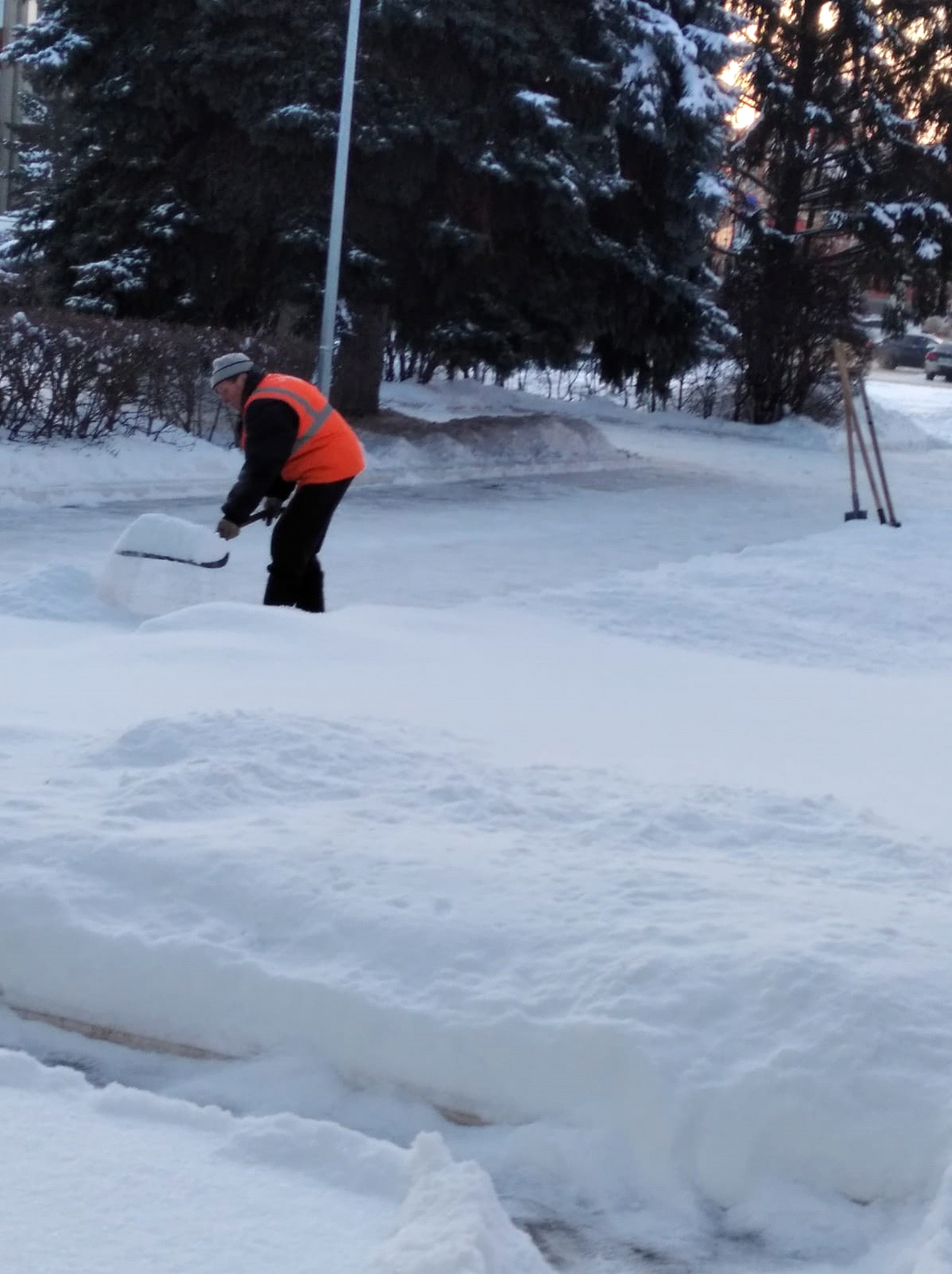 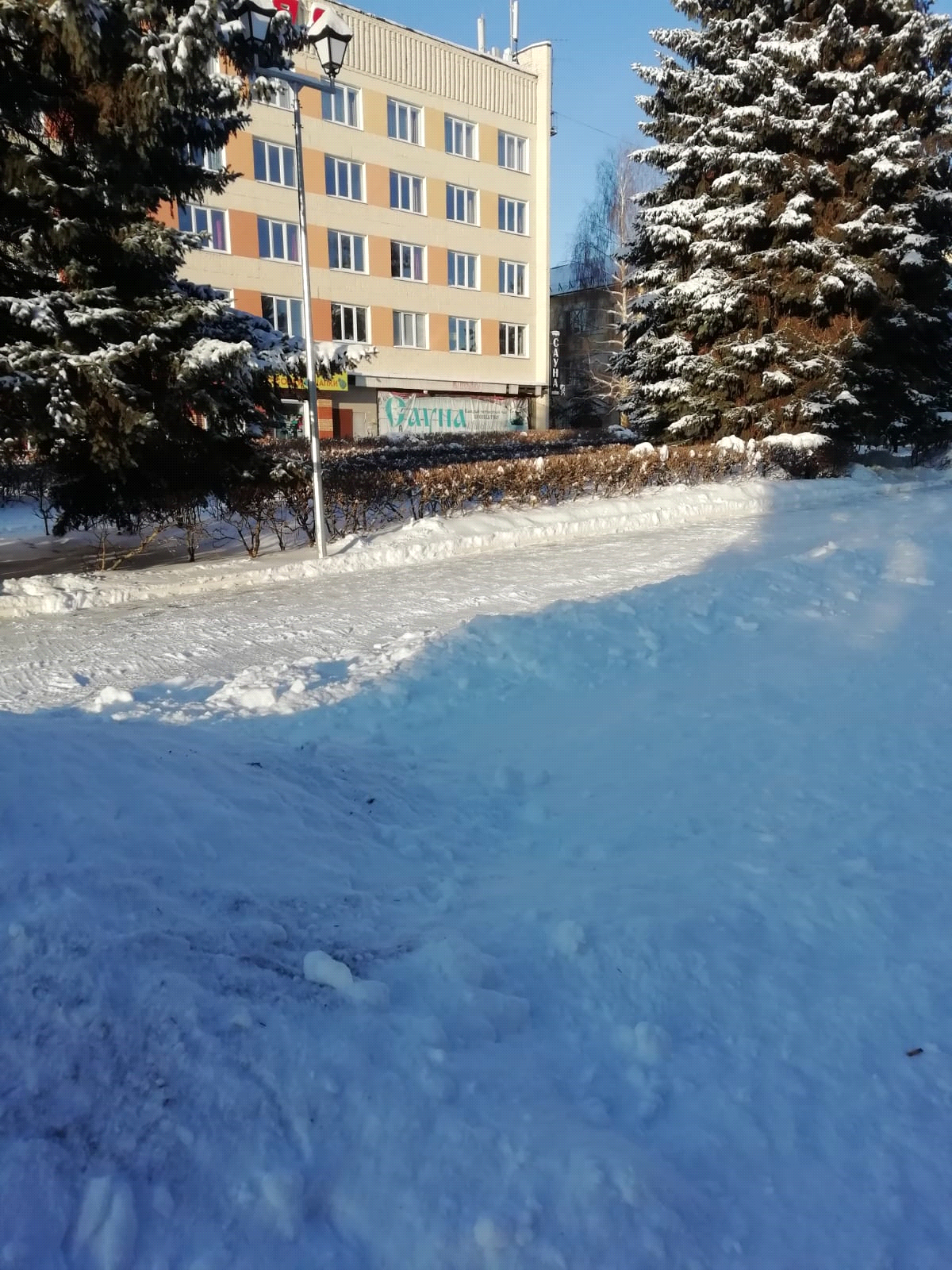 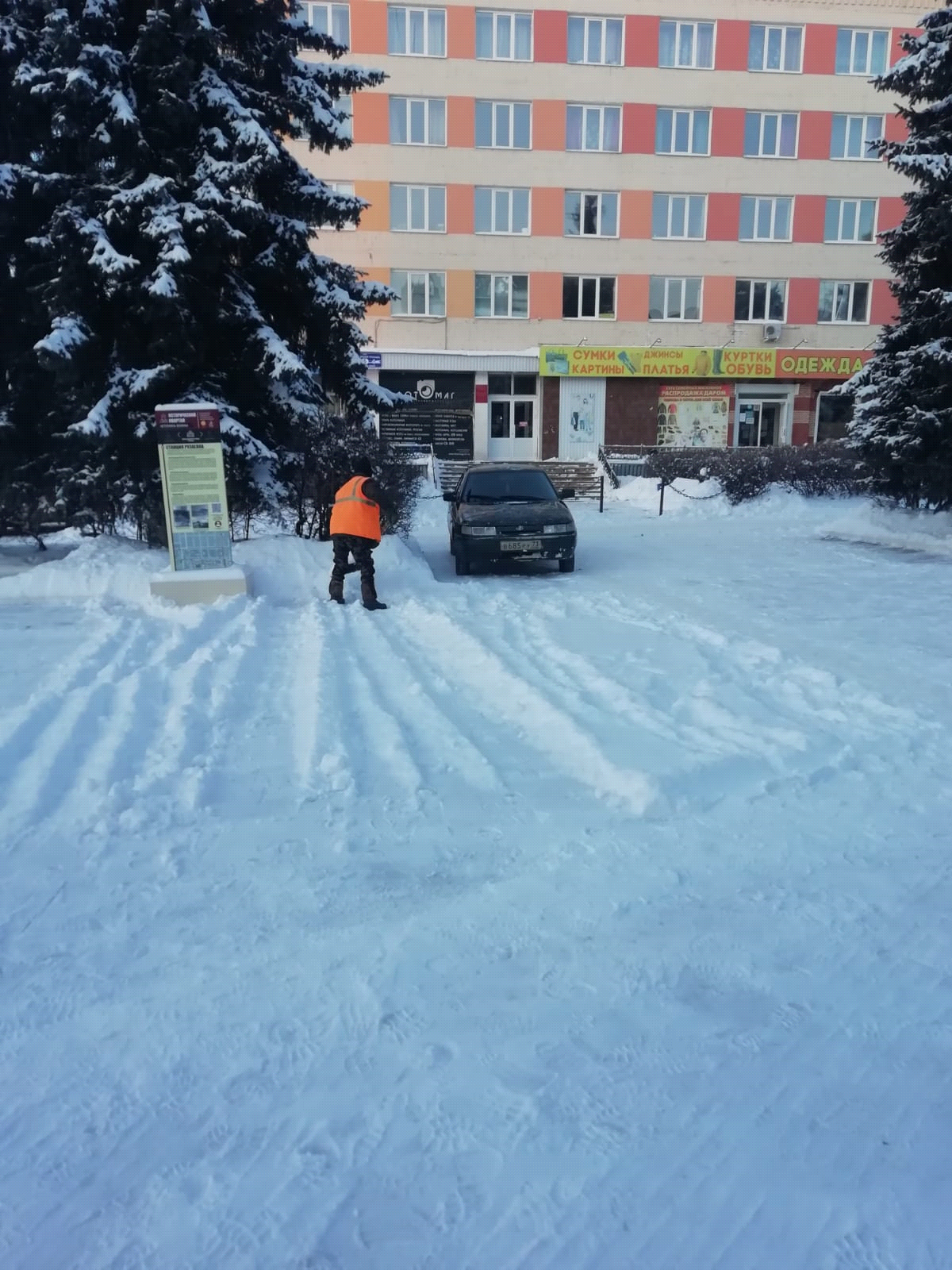 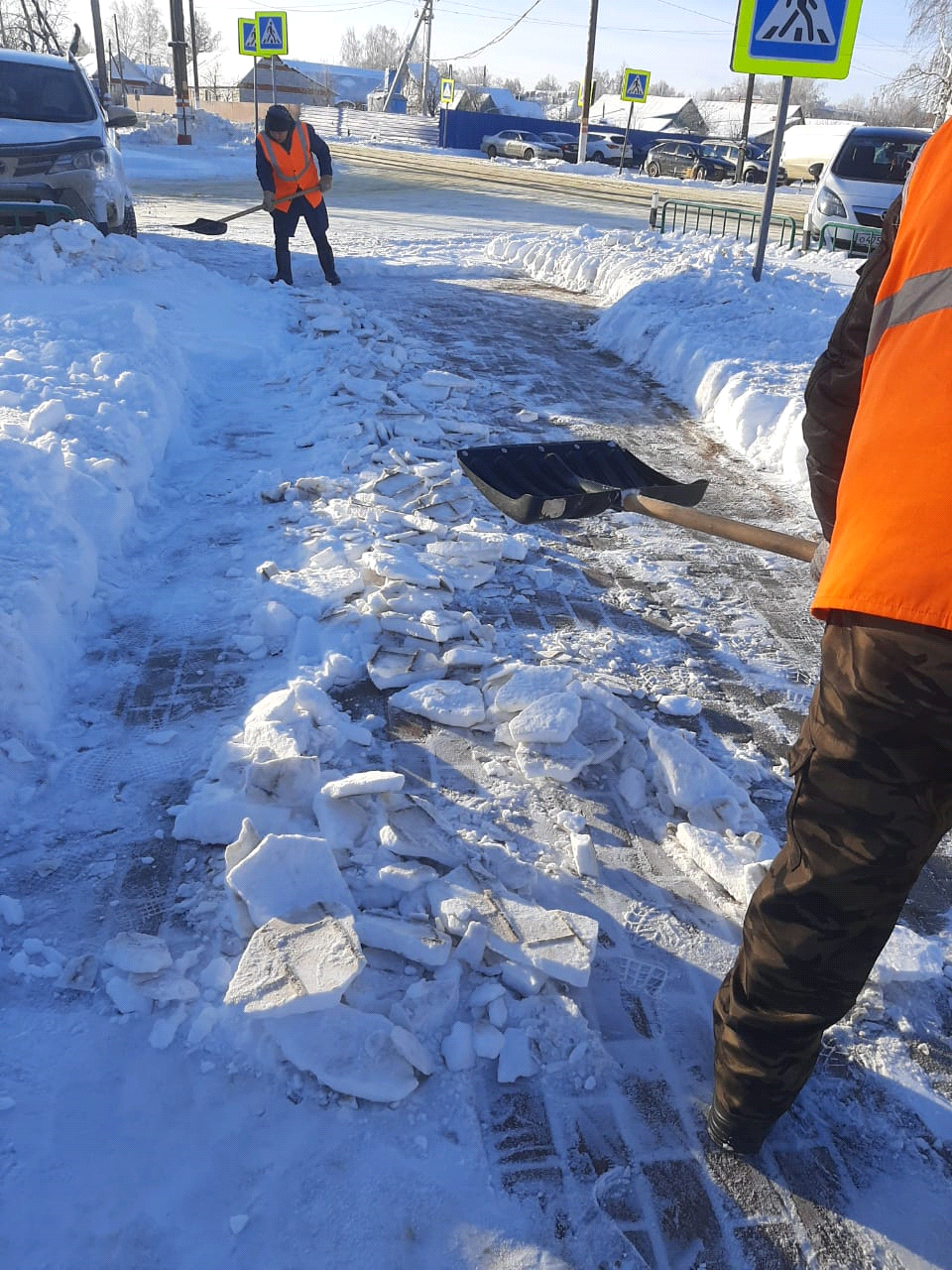 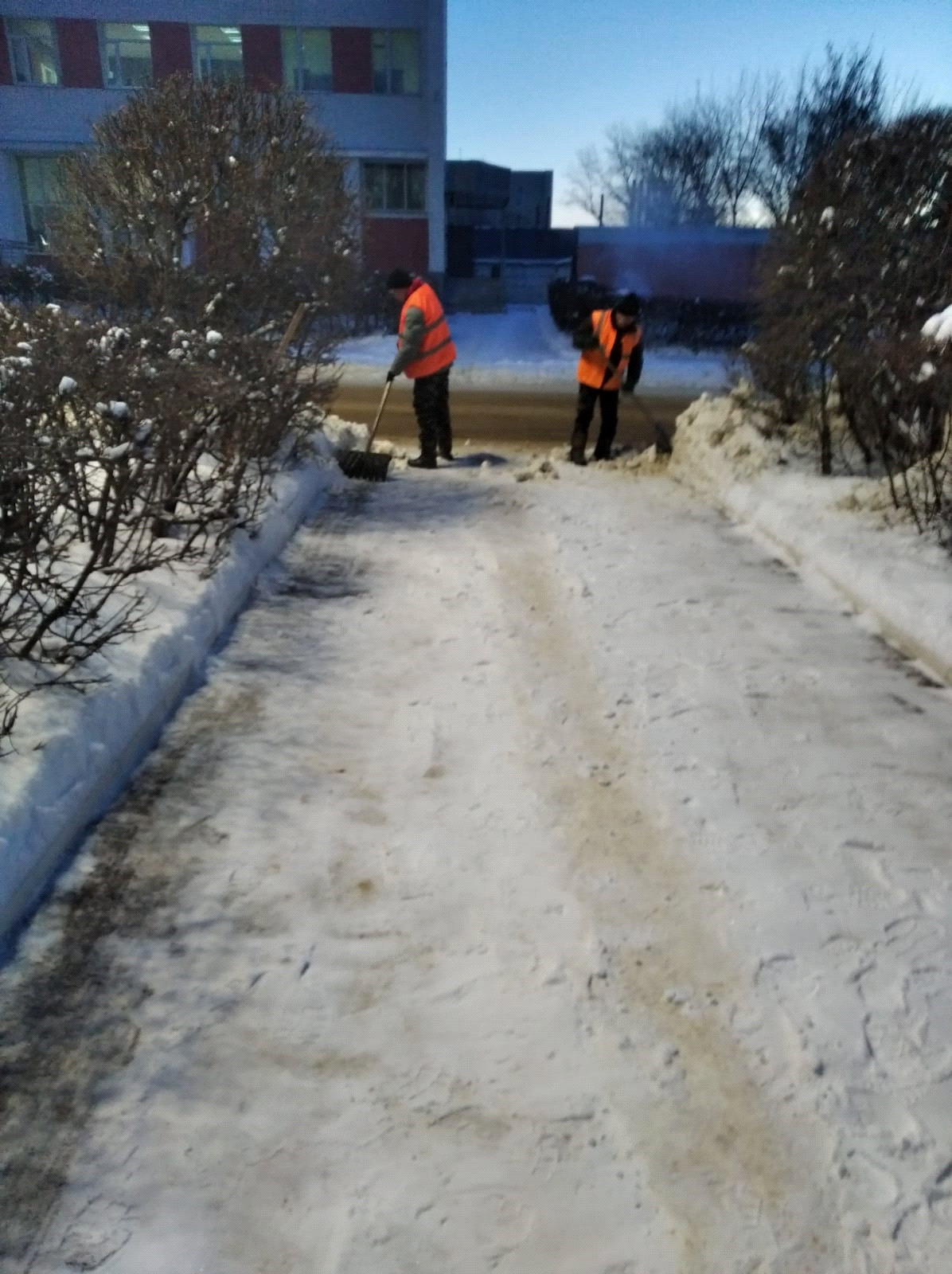 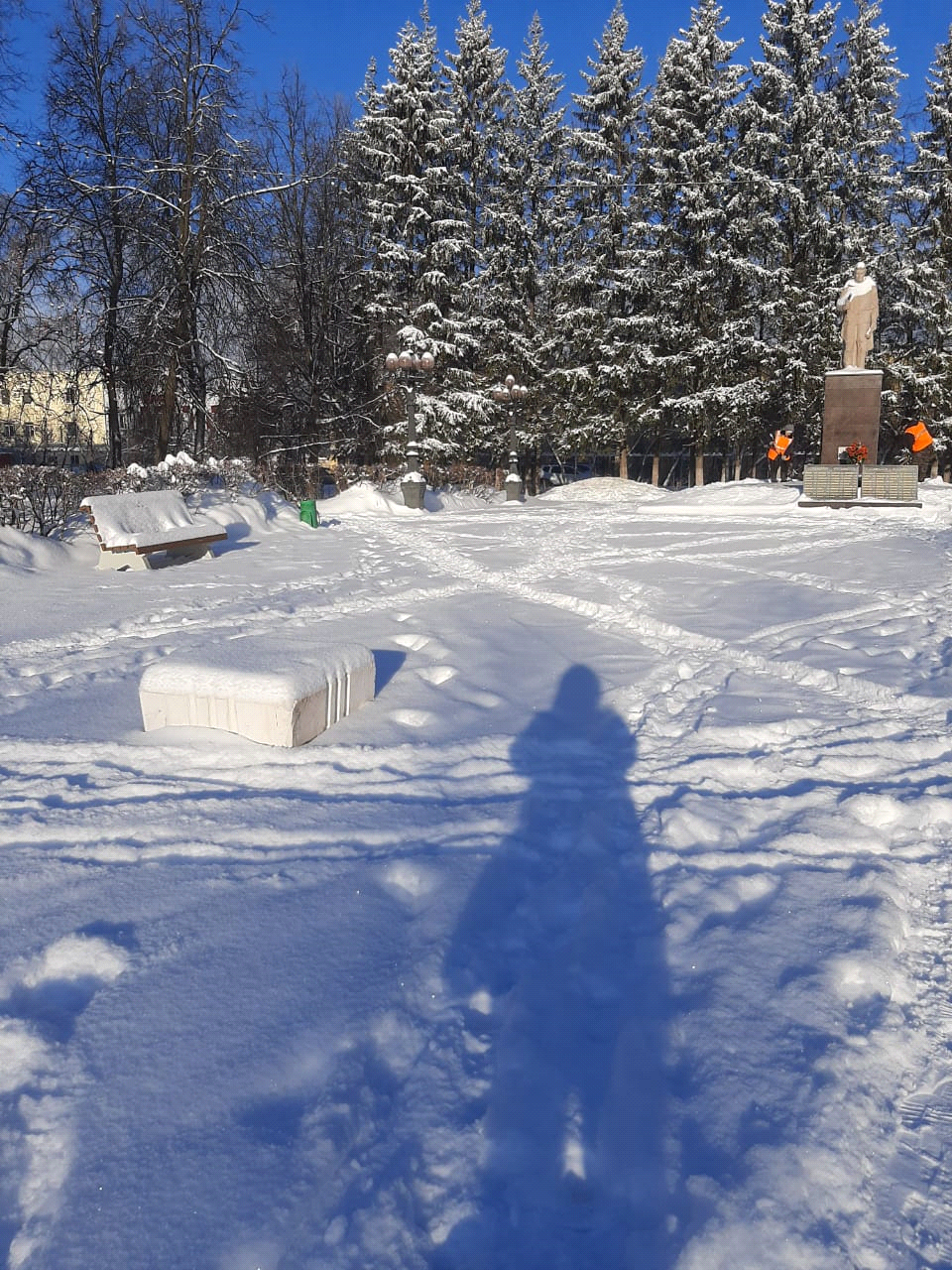 